Пресс-служба ОСФР по Алтайскому краю8 (3852) 399 809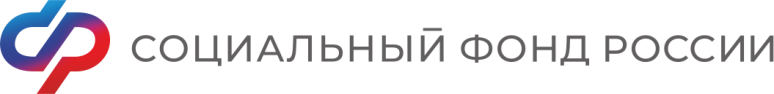 13/11/2023                                                                                                                    Пресс-релизВ Алтайском крае более 900 многодетных матерей вышли на пенсию досрочноЖенщины, у которых трое и более детей, имеют право досрочно выйти на пенсию. С начала года в регионе таким правом воспользовалось 910 многодетных матерейТак выплаты установлены 92 мамам, родившим пятерых детей, 123 женщинам, имеющим четырех детей и 695 матерям троих детей. Для досрочного выхода на пенсию в 2023 году женщинам необходимо соблюсти еще несколько условий: к моменту пенсии возраст детей должен быть не менее 8 лет; необходимо иметь не менее 15 лет трудового стажа, а также не менее 25,8 пенсионных коэффициента; мать не должна быть лишена родительских прав ни на одного своего ребенка, а также не должен присутствовать факт отмены усыновления.«Женщинам, родившим пять и более детей, пенсия назначается в 50 лет.  Мама троих детей может досрочно выйти на пенсию в 57 лет, а родившая четырех детей – в 56 лет. С 2021 года женщины, родившие и воспитавшие четырех детей до достижения ими возраста 8 лет, могут оформить страховую пенсию по старости при достижении 56 лет. С 2023 года женщинам, родившим трех детей и воспитавшим их до достижения возраста 8 лет, пенсия  назначается в 57 лет. Право на пенсию возникает при соблюдении всех необходимых условий», – отметила начальник управления установления пенсий ОСФР по Алтайскому краю Ирина Неверова. Подать заявление на назначение досрочной пенсии можно подать в электронном виде на портале Госуслуг, в клиентских службах ОСФР по Алтайскому краю или в МФЦ.Посетите региональную страницу сайта СФР и официальные аккаунты Отделения в соцсетях: ВКонтакте, Одноклассники.Еще больше информации – на Rutube (видеоканал ОСФР по Алтайскому краю)  